Publicado en Barcelona el 17/09/2018 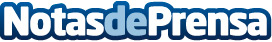 El 90% de los robos a comunidades de vecinos se produce en vacacionesDigital, líder en seguridad de comunidades de vecinos, destaca la creciente demanda de instalaciones de cámaras CCTV en los accesos a edificiosDatos de contacto:David SerranoControl de Accesos900188484Nota de prensa publicada en: https://www.notasdeprensa.es/el-90-de-los-robos-a-comunidades-de-vecinos-se Categorias: Inmobiliaria Sociedad E-Commerce Ciberseguridad http://www.notasdeprensa.es